Name:               										Date:			Environmental Science 									Ms. RinaldoMatter and EnergyMatterMatter : 													Element: 													Compound: 													Heterogeneous: 												Homogeneous: 												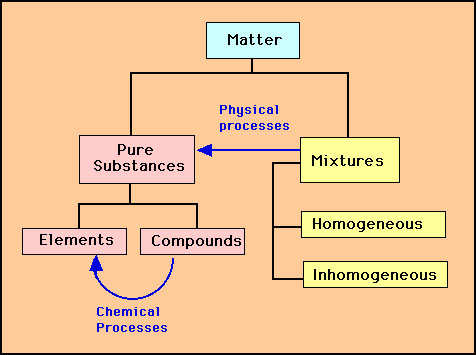 Law Conservation of MatterIn any physical or chemical change, matter																Matter can be 																				How did all of the matter that exists in the environment, get there?Scientists Theory of the Timeline of Our UniverseLaw Conservation of MassKinetic Molecular Theory: The molecules are in 								This motion is different for the 												 (			bonds)						(			bonds)						(			bonds)						(				)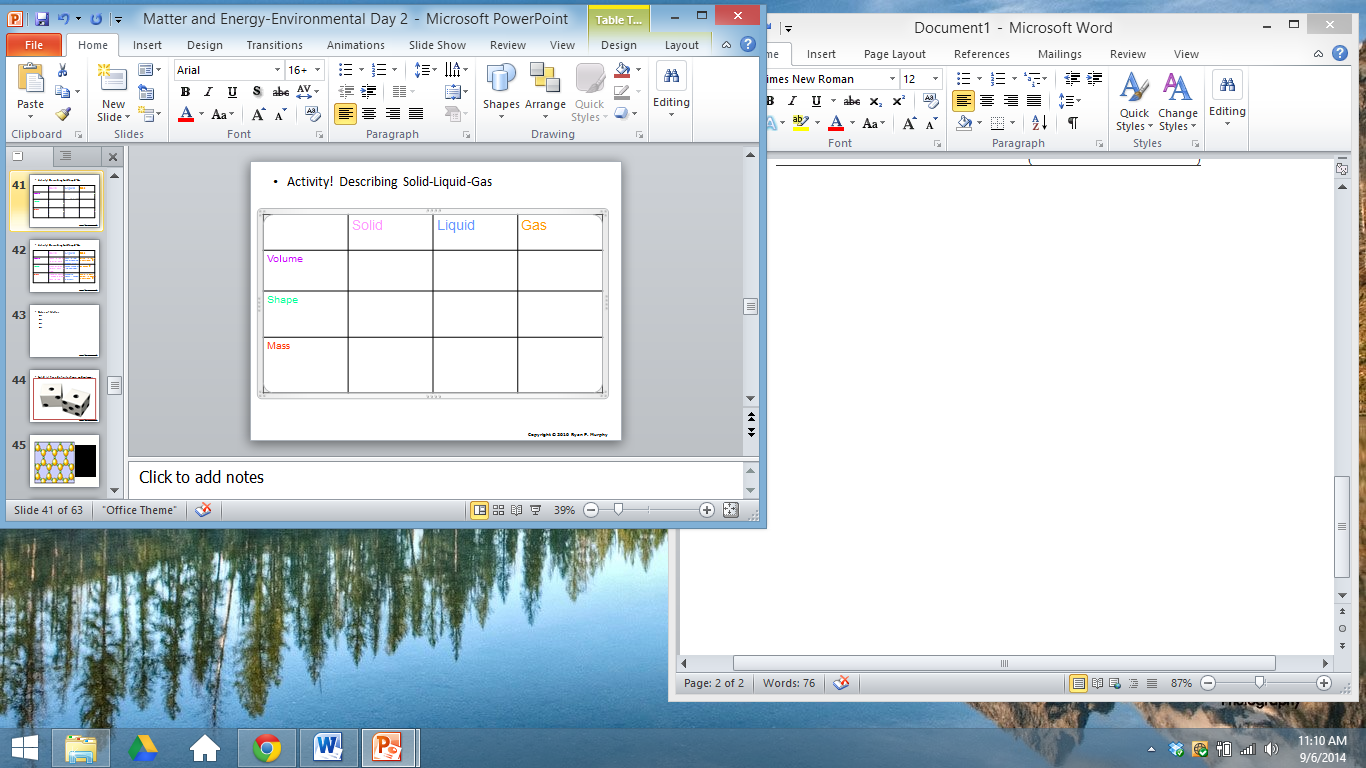 SolidLiquidGasPlasma Energy –What is mechanical energy? 																																					Two General Types Potential – 												Kinetic – 												Forms of Energy Mechanical – 																																						Electromagnetic – 																																					Electrical-																																						Chemical-																																						Thermal -																																						Sound –  the movement of energy through substances in longitudinal (compression/rarefaction) wavesNuclear – the use of exothermic nuclear processes to generate useful heat and electricity.  This includes nuclear fission, nuclear decay, and nuclear fusionEnergy Conversions Efficiency – 																											Law of Conservation of Energy How do scientists theorize that the universe was created?Name:               										Date:			Environmental Science 									Ms. RinaldoThe Big Bang TheoryThe UniverseMay be home to more than 										 				Galaxies Each Galaxy with Trillions of StarsAbout 					 Years AgoAll pro-matter and energy condensed due to gravity (										)……This BANG formed the Universe…..and all galaxies, stars, and planetsGravity 										creates galaxies-the stars & planetsHuge clouds of gas and dust form called 						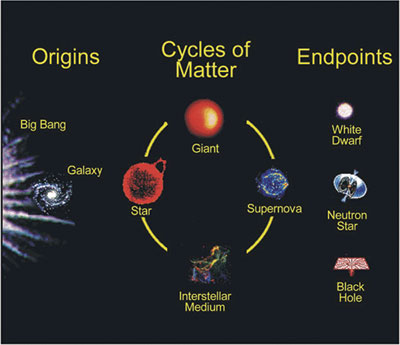 From these nebulas, 						 are born.Many stars 					 to each other and 				 form!Light Year:Stars:Our SUN:Distance from Earth =Light given off by the sun takes 						 to get to earthOur Galaxy:Diameter of our galaxy: Thickness of our galaxy:  Nearest Galaxy:Name:               										Date:			Environmental Science 									Ms. RinaldoThe UniverseMajor Components in the Universe Galaxy – Star – Types of Galaxies1. Spiral - 2. elliptical – 3. Irregular – Constellations – Stars:A star begins their lives in a 					Stars have a 			 that is dependent on its 					The more 																														mass stars (small stars=MOST stars) survive for 				 of years				mass stars (large stars) survive for a few 						years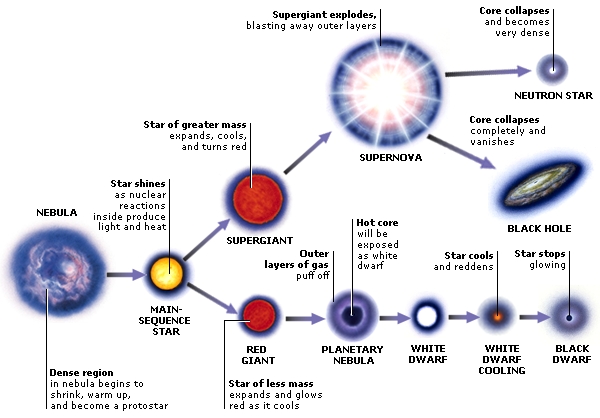 Solar System 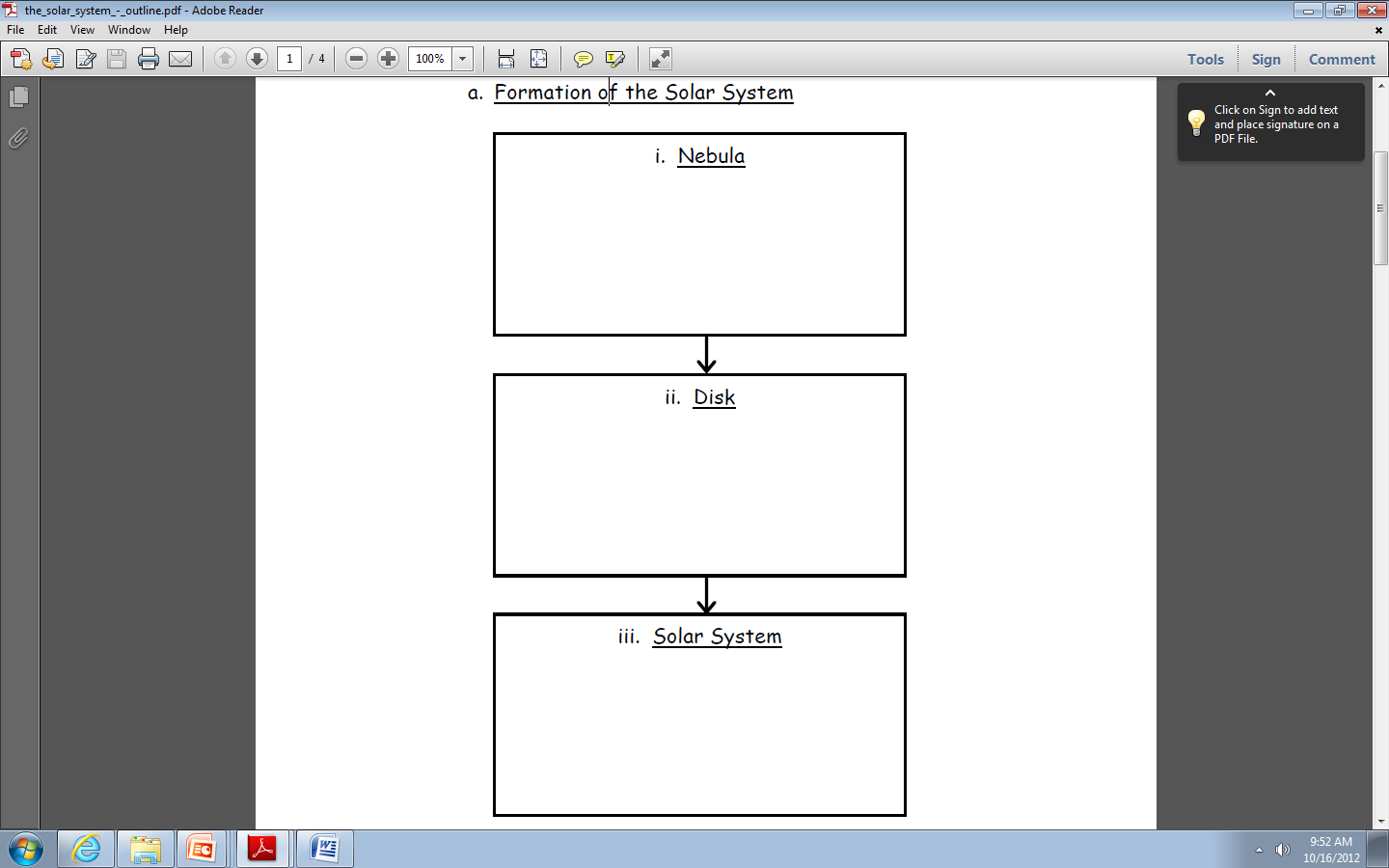 Planets 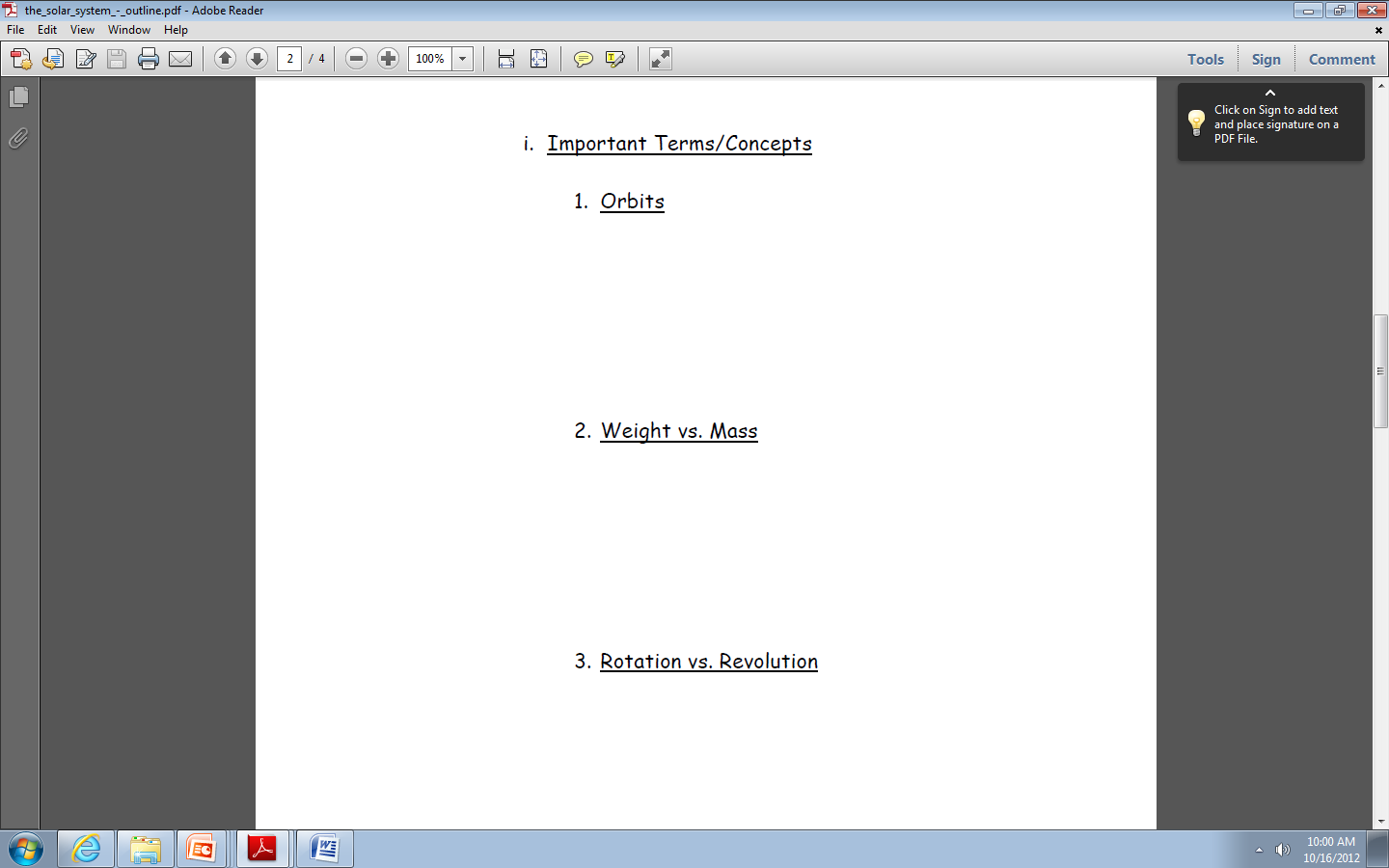  Processes Impacting Planets Tectonics Volcanism Weathering and Erosion Impact Cratering Planet Classifications Terrestrial Planets Gas Planets Atmosphere Greenhouse Effect 